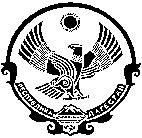                                                                           РЕСПУБЛИКА ДАГЕСТАНМУНИЦИПАЛЬНОЕ ОБРАЗОВАНИЕ «СЕЛО ЧУНИ» ЛЕВАШИНСКОГО РАЙОНАСОБРАНИЕ ДЕПУТАТОВ СЕЛЬСКОГО ПОСЕЛЕНИЯРЕШЕНИЕ № 115.01.2024  г.                                                                                            с. Чуни О земельном налоге        В соответствии с налоговым кодексом Российской Федерации (в редакции Федерального закона от 29 ноября 2004 г. № 141-ФЗ «О внесении изменений в часть вторую налогового кодекса Российской Федерации и некоторые другие законодательные акты Российской Федерации, а так же о признании утратившим силу отдельных законодательных актов (положений законодательных актов)) Российской Федерации», сельское собрание решило:Ввести на территории муниципального образования «село Чуни» земельный налог, порядок и сроки уплаты налогов за земли, находящиеся в пределах границ муниципального образования «село Чуни».Налогоплательщиками налога признаются организации и физические лица, обладающие земельными участками на праве собственности, праве постоянного (бессрочного) пользования или праве пожизненно наследуемого владения в пределах муниципального образования «село Чуни».Объектом налогообложения признаются земельные участки, расположенные в пределах территории муниципального образования «село Чуни».Установить, что налоговая база определятся как кадастровая стоимость земельных участков, признаваемых объектов налогообложения в соответствии со статьей 389 налогового кодекса Российской Федерации и определяется в отношении каждого земельного участка как его кадастровая стоимость по состоянию на 01 января года, являющегося налоговым периодом.Сельская администрация представляет  в налоговый орган сведения, необходимые для определения налоговой базы для каждого налогоплательщика, являющегося физическим лицом.6. Установить налоговые ставки:а) 0,3% в отношении земельных участков:- отнесенных к землям сельскохозяйственного назначения или к землям в составе зон сельскохозяйственного использования в населенных пунктах и используемых для сельскохозяйственного производства;- занятых жилищным фондом и объектами инженерной инфраструктуры жилищно-коммунального комплекса (за исключением доли в праве на земельный участок, приходящейся на объект, не относящийся к жилищному фонду и к объектам инженерной инфраструктуры жилищно-коммунального комплекса) или приобретенных (предоставленных) для жилищного строительства (за исключением земельных участков, приобретенных (предоставленных) для индивидуального жилищного строительства, используемых в предпринимательской деятельности);- не используемых в предпринимательской деятельности, приобретенных (предоставленных) для ведения личного подсобного хозяйства, садоводства или огородничества, а также земельных участков общего назначения, предусмотренных Федеральным законом от 29 июля 2017 года N 217-ФЗ "О ведении гражданами садоводства и огородничества для собственных нужд и о внесении изменений в отдельные законодательные акты Российской Федерации";- ограниченных в обороте в соответствии с законодательством Российской Федерации, предоставленных для обеспечения обороны, безопасности и таможенных нужд;	б) 1% в отношении прочих земельных участков.       7.  Установить для организаций и физических лиц, имеющих в собственности земельные участки, являющиеся объектом налогообложения на территории МО «село Чуни», льготы, установленные в соответствии со статьей 395 Закона Российской Федерации от 29 ноября 2004 г. №141 – ФЗ, действуют в полном объеме.      Освободить от уплаты налогов следующие категории налогоплательщиков:Почетный житель Муниципального образования.Участники Великой Отечественной Войны, участники Афганской войны, Участники ликвидации аварии Чернобыльской АС, инвалиды 1 и 2 группы.Многодетные семьи согласно гл. 32 Налогового кодекса РФ (список прилагается).Физические лица, уплачивающие налог на основании налогового уведомления в течении налогового периода два авансовых платежа по налогу до 01 июля и до 01 ноября. Сумма авансового платежа по налогу исчисляется как произведение соответствующей налоговой базы  одной третьей налоговой ставки.По итогам налогового периода уплачивается до 01 февраля года, следующим за истекшим налоговым периодом, сумма налога, определяемая как разница между суммой налога, исчисляемая по ставкам, предусмотренным пунктом 6, и сумма авансовых платежей по налогу.    9. Сроки оплаты земельного налога:а) налогоплательщики - физические лица уплачивают земельный налог в срок до 01 декабря года следующего за истекшим налоговым периодом;б) сроки оплаты земельного налога и авансовых платежей налогоплательщиками организациями:-налогоплательщики-организации в срок не позднее 28 февраля года, следующего за истекшим налоговым периодом;- авансовые платежи по налогу подлежат уплате налогоплательщиками-организациями в срок не позднее 28-го числа месяца, следующего за истекшим отчетным периодом»10.   Налогоплательщики, имеющие право на налоговую льготу и уменьшение налогооблагаемой базы, должны представить документы, подтверждающие такое право, в налоговые органы в срок до 01 февраля текущего года, либо в течении 30 (тридцати) дней с момента возникновения такого права на льготу либо уменьшение налогооблагаемой базы.Председатель Собрания Депутатов сельского поселения                               Т.М.Хайбулаев